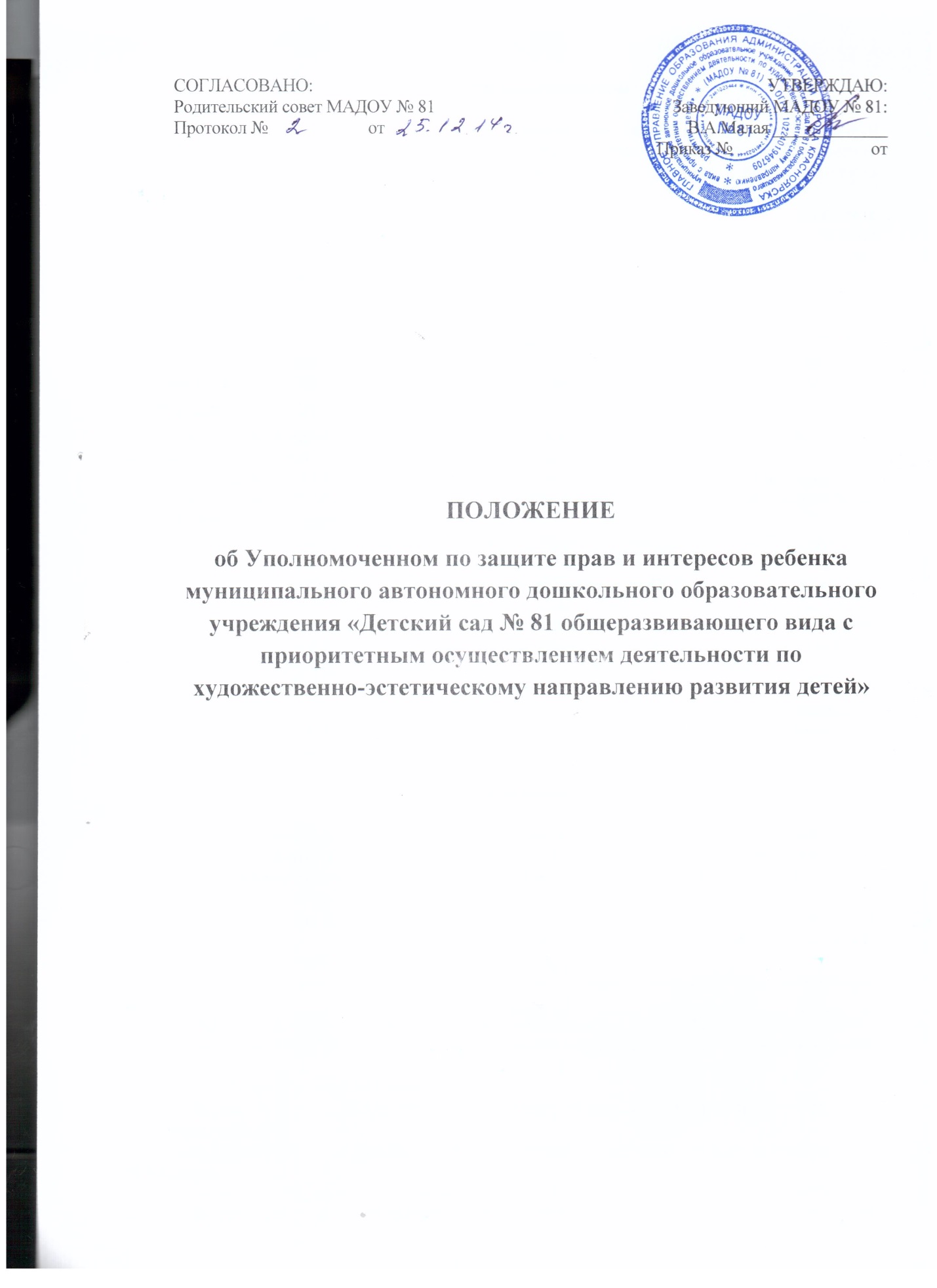 ПОЛОЖЕНИЕоб Уполномоченном по защите прав и интересов ребенка муниципального автономного дошкольного образовательного учреждения «Детский сад № 81 общеразвивающего вида с приоритетным осуществлением деятельности по художественно-эстетическому направлению развития детей»Общие положенияНастоящее Положение об уполномоченном по защите прав и законных интересов ребенка в дошкольном образовательном учреждении (далее - Положение) разработано в соответствии с Конвенцией ООН по правам ребенка в целях усиления гарантий защиты прав и достоинства ребенка и восстановления нарушенных прав.Основными задачами уполномоченного являются: Всемерное содействие восстановлению нарушенных прав ребенка; Оказание помощи родителям в трудной жизненной ситуации их детей, в регулировании взаимоотношений в конфликтных ситуациях, формировании у детей навыков самостоятельной жизни;Обеспечение взаимодействия семей, воспитателей и детей по вопросам защиты прав ребенка;В своей деятельности Уполномоченный руководствуется Конвенцией ООН о правах ребенка, Конституцией РФ, Федеральным законом «Об основных гарантиях прав ребенка в Российской Федерации» от 24 июля 1998г. № 124-ФЗ Законом Российской Федерации от  29 декабря 2012 N 273-ФЗ «Об образовании» и настоящим положением.Уполномоченный при осуществлении своих полномочий независим и неподотчетен  управляющим органам и должностным лицам МАДОУ № 81.Деятельность Уполномоченного осуществляется на общественных началах.Деятельность Уполномоченного не отменяет и не влечет пересмотра компетенции иных управляющих органов. Уполномоченным может быть только совершеннолетний участник образовательного процесса, имеющий подготовку в области права.Уполномоченный выдвигается (избирается, утверждается) Педагогическим советом   МАДОУ № 81. Уполномоченным может быть педагогический работник МАДОУ, а также родитель (законный представитель несовершеннолетнего), как участник образовательного процесса. Участник образовательного процесса, занимающий в МАДОУ административную должность, не может быть избран Уполномоченным.Выборы проводятся не чаще один раз в три года.Участники педагогического совета МАДОУ № 81  избирают Уполномоченного большинством голосов (более 50% от общего числа участников) открытым голосованием. Итоги голосования оформляются протоколом. Права и обязанности УполномоченногоУполномоченный действует в пределах компетенции, установленной настоящим Положением и в рамках образовательного процесса. Уполномоченный не принимает административных решений, отнесенных к компетенции должностного лица.Для реализации задач Уполномоченный имеет право:- проводить наблюдения за организацией  педагогического процесса во всех возрастных группах МАДОУ № 81, посещать общие собрания родителей, административные планерки, заседания педагогических советов;- получать объяснения по спорным вопросам от всех участников образовательного процесса;- проводить самостоятельно или совместно с органами самоуправления,  администрацией МАДОУ № 81  проверку фактов нарушения прав, свобод и интересов ребенка.Уполномоченный обязан:-принять меры по устранению выявленного факта нарушения прав и законных интересов ребенка;-содействовать разрешению конфликта путем конфиденциальной согласительной процедуры;- вносить письменные рекомендации, обращенные к сторонам конфликта, предлагающие меры для его разрешения. В случае не достижения соглашения или отказе одной из сторон принять рекомендацию Уполномоченного, решение может быть доведено до сведения всех участников образовательного процесса;- при необходимости обращаться к администрации МАДОУ № 81 с ходатайством о проведении дисциплинарного расследования по фактам выявленных нарушений;- передать обращение (жалобу) органу или должностному лицу, компетентному разрешить его по существу, если на то есть согласие заявителя;- предоставлять органам самоуправления, администрации МАДОУ № 81, Уполномоченному по правам ребенка в Красноярском крае отчет о своей деятельности с выводами и рекомендациями об окончании учебного года;- не разглашать ставшие ему известными в процессе выяснения сведения без согласия заявителя.Уполномоченный рассматривает обращения (жалобы) участников образовательного процесса, касающихся нарушения прав и свобод ребенка, связанных с осуществление образовательного процесса;Не подлежат рассмотрению обращения (жалобы):- на вопросы, связанные с оплатой труда и поощрением членов трудового коллектива;- на дисциплинарные взыскания;- на организацию учебного процесса;- на действие и решение муниципальных и государственных органов управления образованием.Порядок действий Уполномоченного.Обращение, жалоба подается Уполномоченному в письменной или устной форме в течении двух недель с момента нарушения или ущемления достоинства или с того момента, когда заявителю стало известно о
нарушении;Получив обращение (жалобу), Уполномоченный вправе:- принять обращение (жалобу) к рассмотрению;- указать на другие меры, которые могут быть предприняты для защиты прав
и достоинства;- передать обращение (жалобу) органу или должностному лицу, компетентному разрешить ее по существу;-отказать в принятии обращения (жалобы), мотивируя свои решения.Уполномоченный занимается разрешением обращением (жалобы), если
считает, что его усилия могут привести к разрешению конфликта.Уполномоченный взаимодействует:- с органами управления образованием;- уполномоченным по правам ребенка в Красноярском крае;- правозащитными, в том числе общественными организациями;- с органами опеки и попечительства;- с инспекцией по делам несовершеннолетних.Обеспечение деятельности УполномоченногоДля эффективной работы Уполномоченного администрация
МАДОУ № 81 оказывает ему всемерное содействие: обеспечивает отдельным
помещением, предоставляет запрашиваемые документы и иные сведения,
необходимые для осуществления деятельности в пределах его компетенции.Администрация МАДОУ № 81 не вправе вмешиваться и препятствовать
деятельности Уполномоченного с целью повлиять на его решение в
интересах отдельного лица.